В соответствии  с  постановлением Правительства Самарской области от  13.03.2023  № 186 «О внесении изменений в отдельные постановления Правительства Самарской области», Администрация муниципального района СергиевскийПОСТАНОВЛЯЕТ:Внести в постановление Администрации муниципального района Сергиевский от 07.02.2023г. «Об утверждении Порядка по предоставлению субсидий гражданам, ведущим личное подсобное хозяйство на территории Самарской области, в целях возмещения затрат в связи с производством сельскохозяйственной продукции в части расходов на содержание маточного поголовья  крупного рогатого скота» следующие изменения: в Порядке предоставления субсидий гражданам, ведущим личное подсобное хозяйство на территории Самарской области, в целях возмещения затрат в связи с производством сельскохозяйственной продукции в части расходов на содержание маточного поголовья  крупного рогатого скота (далее - Порядок):      пункт 1.2 дополнить абзацем следующего содержания:      «Орган местного самоуправления свободен в выборе форм и методов реализации переданных государственных полномочий в пределах, установленных настоящим Порядком, в соответствии с пунктом 4 статьи 4 Закона Самарской области «О наделении органов местного самоуправления на территории Самарской области отдельными государственными полномочиями по поддержке сельскохозяйственного производства».»;       в абзаце шестом подпункта «б» пункта 2.2 слова «ветеринарно-санитарные» заменить словами «ветеринарно-профилактические»;       абзац первый пункта 2.18 изложить в следующей редакции:       «2.18. Размер субсидии, единовременно предоставляемой получателю в текущем финансовом году, исчисляется как произведение ставки расчета размера субсидии на содержание одной коровы, равной 5 000 рублей, и количества коров, имеющихся у получателя по состоянию на 1-е число месяца обращения получателя в орган местного самоуправления для получения субсидии, в отношении которых в текущем финансового году государственной ветеринарной службой проведены необходимые ветеринарно-профилактические мероприятия.»;       абзац третий пункта 2.31 изложить в следующей редакции:       «Конечное значение результата и точная дата его завершения устанавливаются в соглашении.»;      пункт 2.36 признать утратившим силу.      2.   Опубликовать настоящее постановление в газете «Сергиевский вестник».3. Настоящее постановление вступает в силу со дня его официального опубликования.4. Контроль за выполнением настоящего постановления возложить на заместителя Главы муниципального района Сергиевский Чернова А.Е.А.В. БеляковаАдминистрациямуниципального районаСергиевскийСамарской областиПОСТАНОВЛЕНИЕ«____»_____________2023г.№_________ «О внесении изменений в постановление Администрации муниципального района Сергиевский от 07.02.2023г. №106 «Об утверждении Порядка по предоставлению субсидий гражданам, ведущим личное подсобное хозяйство на территории Самарской области, в целях возмещения затрат в связи с производством сельскохозяйственной продукции в части расходов на содержание маточного поголовья  крупного рогатого скота»И.о.Главы муниципального района СергиевскийВ.В.Сапрыкин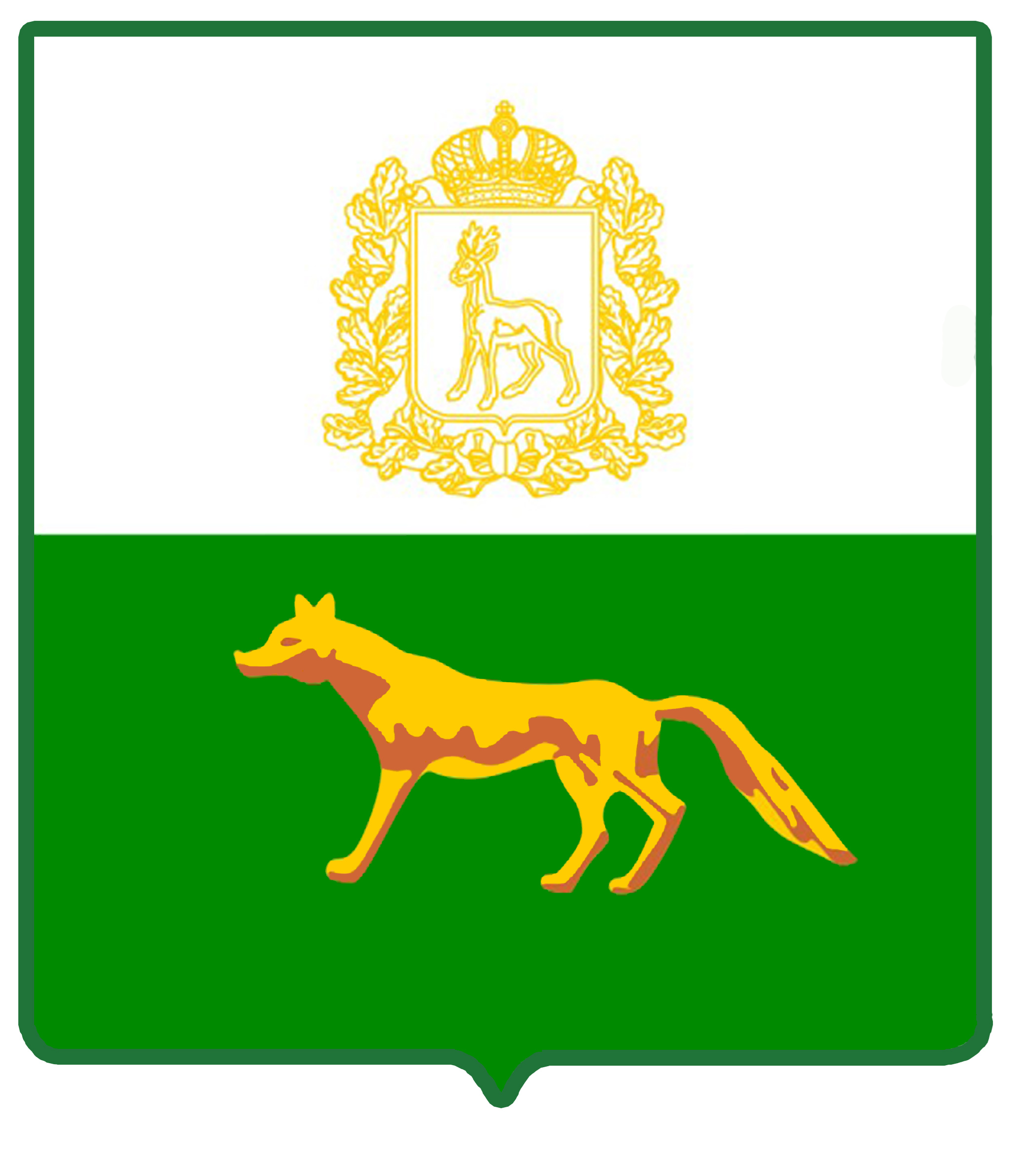 